Midtfyns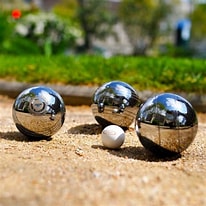 PetanqueklubNyhedsbrev		                     Marts 2024 SommerturneringerDGI har overtaget den velkendte Torsdagsturnering, der i år afvikles 2. maj – 1. september. Den er for 6-mands hold og I kan tilmelde jer individuelt på liste i lethallen. Bestyrelsen sammensætter herefter holdene – afhængig af hvor mange der vil være med (Sidste år deltog vi med tre hold).DGI tilbyder også en Tirsdagsturnering for 4-mands hold. Hvis I har lyst til at deltage så skal I samle et hold og tilmelde jer direkte hos DGI (Det har et hold fra klubben allerede gjort).I kan se spilledage, regler m.v. i den DGI-invitation I allerede har modtaget.Bemærk: Vi satser på at afvikle klub-singleturneringen efter klubtræningen – altså april-maj. Det bliver minimum over to aftener. Invitation kommer efter Påske.Så er der klubtræningTilbagemeldingerne var så gode i 2023, at vi igen tilbyder klubtræning. Det bliver med den 35-årige Christoffer Barfod fra Odense Petanque Klub som instruktør. Og han glæder sig til opgaven:Jeg vil bygge videre på de ting, som Johnny Hofhøj havde på programmet sidste år. Så det kommer til at handle en del om spil, samarbejde og taktik.Klubtræningen er for alle medlemmer – uanset niveau og ambitioner. Der er ingen tilmelding.Datoer: 20. marts, 10. og 24. april. Alle aftener kl. 18.30 – 20.30.Vinterturneringen – tæt-tæt afgørelseDet var lige før, at årets vinterturnering skulle afgøres på målfoto. Blot fire points skilte nr. 1 og 2! Så først efter turneringens sidste kamp kunne Emil Carlsen og Andreas Thingholm kåres som vindere.Dermed gentog de to unge, dygtige Odense-spillere sejren fra 2023. Men de fik hård kamp – ikke blot fra nr. 2, Lajla Rosenstrøm (Blev afløst af Kasper Sønderbæk på sidste spilledag)  og Jens Erik Bull, Middelfart, men også fra Jan Berg og Christoffer Barfod, der blev nr. 3.B-rækken blev vundet af Lis og Egon Jørgensen, Assens, foran Irene Jensen og Johnny Hofhøj, Kliken Odense. Midtfyns Petanque Klub havde syv par med i vinterturneringen – tre af dem i A-rækken. Kirsten Sørensen – Hanne Tømmerholt klarede sig bedst med en syvendeplads.Penge fra kommunenDer mangler strøm i lethallen, når både kaffemaskiner og printere kører. Men nu sker der noget – bl.a. takket være et tilskud på 1500 kr. fra Faaborg-Midtfyn Kommune. Udgiften til en ekstra strømfase er ca. 2000 kr.Husk ekstraordinær generalforsamlingMandag 18. marts kl. 16.15 afvikler vi vores ekstraordinære generalforsamling i lethallen – umiddelbart efter mandagens spil. Der er udelukkende valg på dagsorden og der er – glædeligvis - kandidater til alle poster. Men der kan komme andre kandidater, så det er vigtigt at medlemmerne deltager.Kontingent 2024Så er det snart tid til at betale kontingent 2024: 350 kr. Det kan I gøre efter den ekstraordinære generalforsamling på klubbens bankkonto: 5772 0754492325. I kan også betale kontant til Peder Hedemann – og hvis I har spørgsmål om kontingentet så kontakt Peder. Bemærk at kontingentperioden løber fra 1. april – 31. marts.HUSK: På vores hjemmeside kan I blive opdateret om aktiviteter, tilmeldinger og klubnyt.Bestyrelsen